My Days At School!      10 to 12 2015I had heaps of fun at school while my class mates went to Canberra!I was with Mrs Alanci and my favourite parts of the three days were when we did the adventures of a cardboard box, when we made sherbet and PSSA! The Adventures of a cardboard box was about a video and then on Friday we formed groups and I was with Isra, Joumana and myself. We got a plain box and we started thinking of what we should do first. We thought a toy box and then a car but we chose a treasure box. After that we decorated it with strings and coloured paper. Then we practiced a short film using our treasure box I thought it was the best out of the whole class. Then we took a video of it and showed Mrs Tanak and she gave us all a Guildford Star. And after that activity we made some sherbet and I was with Deloris and when we finished I got to have the rest. There was a few more minutes so we played a few games. And then finally it was PSSA and we won and I was so happy that was the best Friday ever!!! From Mya!  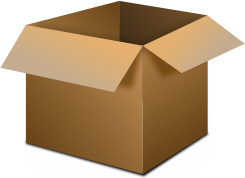 